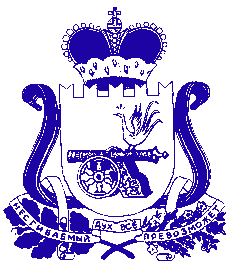 АДМИНИСТРАЦИЯ СМОЛЕНСКОЙ ОБЛАСТИП О С Т А Н О В Л Е Н И Еот  _________________  № ___________ О внесении изменений в Административный регламент предоставления Департаментом имущественных и земельных отношений Смоленской области государственной услуги «Утверждение схемы расположения земельного участка или земельных участков на кадастровом плане территории»Администрация Смоленской области  п о с т а н о в л я е т:Внести в Административный регламент предоставления Департаментом имущественных и земельных отношений Смоленской области государственной услуги «Утверждение схемы расположения земельного участка или земельных участков на кадастровом плане территории», утвержденный постановлением Администрации Смоленской области от 25.11.2016 № 686 (в редакции постановлений Администрации Смоленской области от 18.08.2017 № 549, от 19.05.2020 № 285, от 19.07.2022 № 486) следующие изменения:1) в разделе 2:- в абзаце пятом пункта 2.2.2 подраздела 2.2 слова «филиалом федерального государственного бюджетного учреждения «Федеральная кадастровая палата Федеральной службы государственной регистрации, кадастра и картографии» по Смоленской области» заменить словами «филиалом публично-правовой компании «Роскадастр» по Смоленской области»;- в пункте 2.4.2 подраздела 2.4 слова «одного месяца» заменить словами «20 календарных дней»;2) в абзаце втором пункта 3.5.5 подраздела 3.5 раздела 3 слова «филиалом федерального государственного бюджетного учреждения «Федеральная кадастровая палата Федеральной службы государственной регистрации, кадастра и картографии» по Смоленской области» заменить словами «филиалом публично-правовой компании «Роскадастр» по Смоленской области».ГубернаторСмоленской области                                                                               А.В. Островский